PROBABILITY TREEPearson Edexcel – Monday 8 June 2020 - Paper 3 (Calculator) Higher Tier1.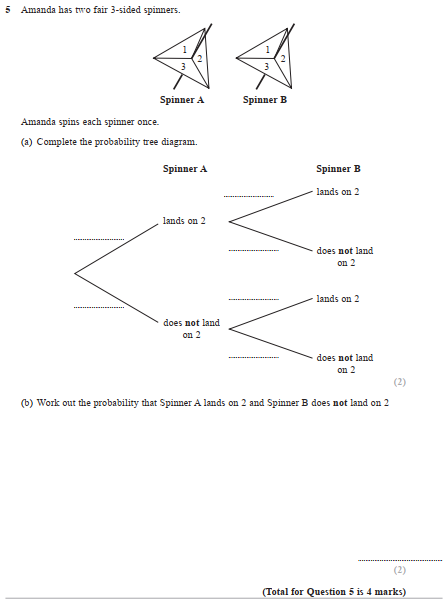 Pearson Edexcel - Thursday 6 June 2019 - Paper 2 (Calculator) Higher Tier2.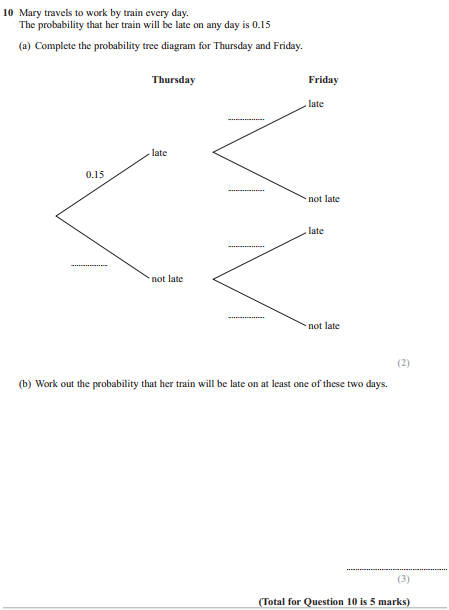 Pearson Edexcel - Thursday 7 June 2018 - Paper 2 (Calculator) Higher Tier3.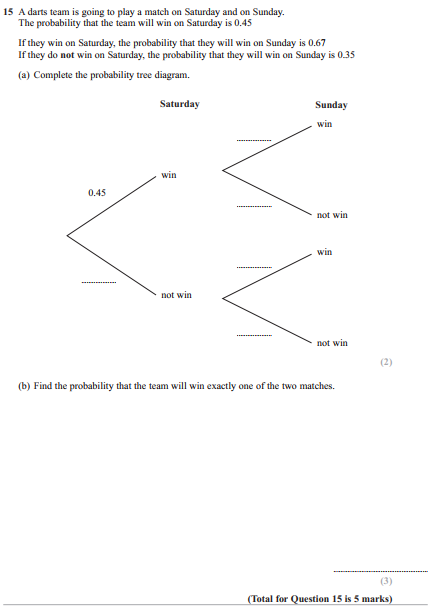 Pearson Edexcel - Tuesday 12 June 2018 - Paper 3 (Calculator) Higher Tier4.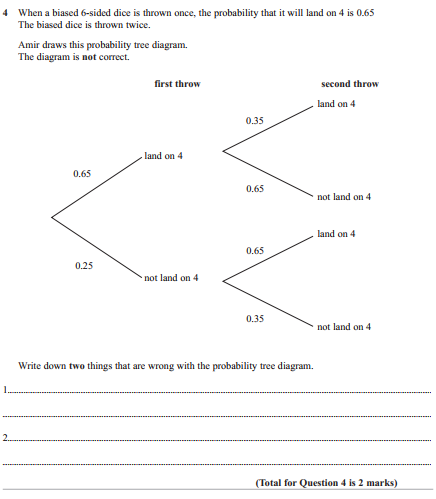 Pearson Edexcel - Wednesday 8 November 2017 - Paper 3 (Calculator) Higher Tier5.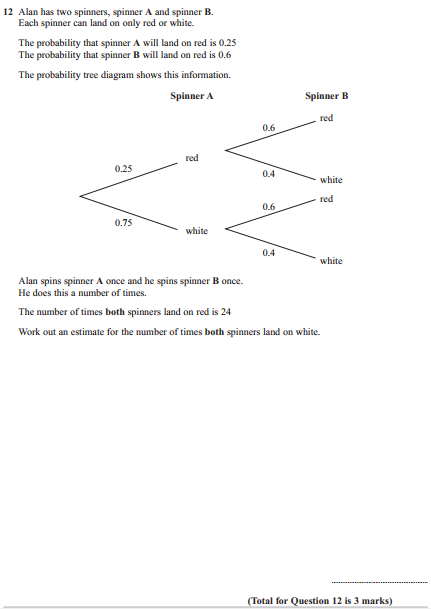 Pearson Edexcel - Thursday 8 June 2017 - Paper 2 (Calculator) Higher Tier6.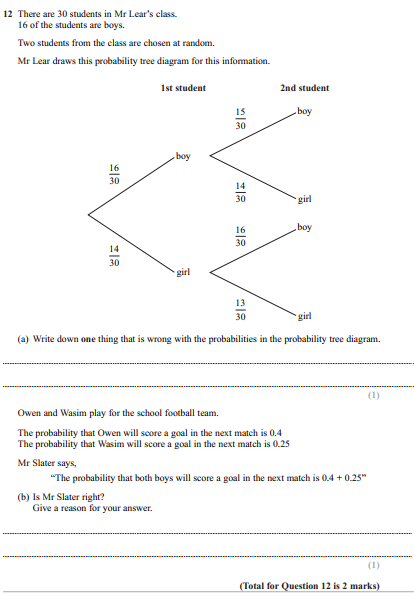 Pearson Edexcel - Specimen Papers Set 1 - Paper 2 (Calculator) Higher Tier7.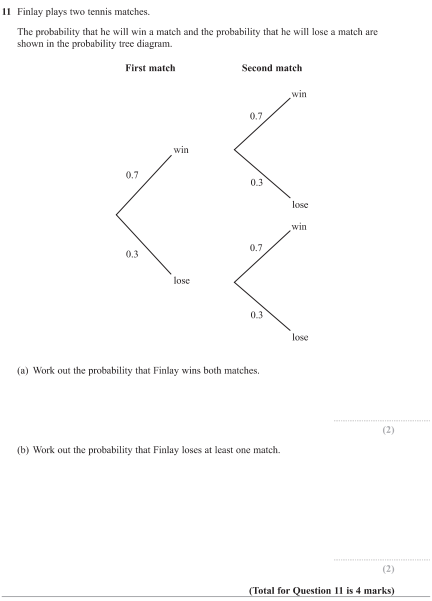 Pearson Edexcel - Sample Paper 2 - (Calculator) Higher Tier8.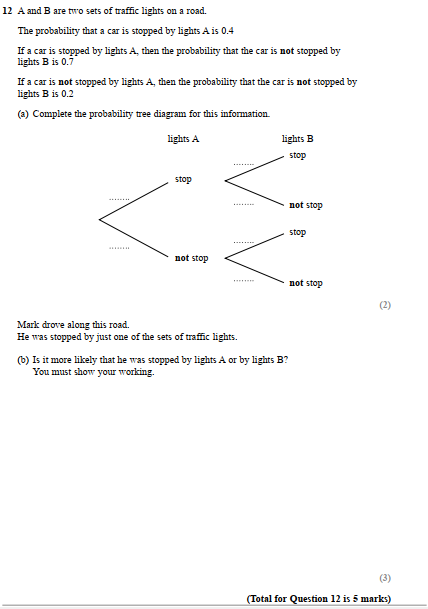 Pearson Edexcel - Thursday 26 May 2016 - Paper 1 (Non-Calculator) Higher Tier9.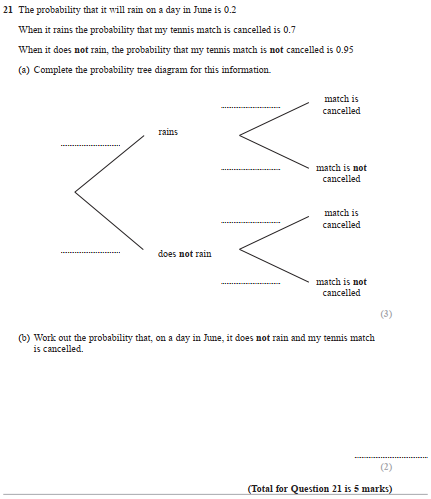 Pearson Edexcel - Friday 7 November 2014 - Paper 2 (Calculator) Higher Tier10.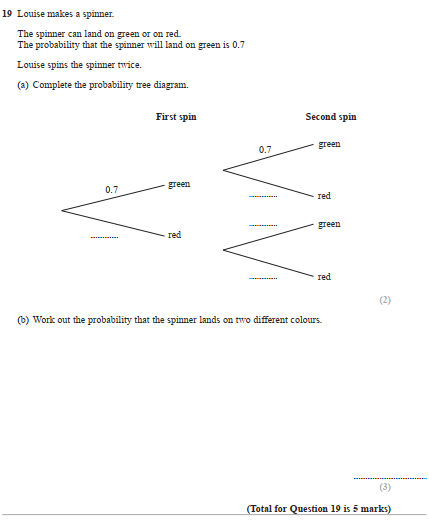 Pearson Edexcel - Monday 9 June 2014 - Paper 1 (Non-Calculator) Higher Tier11.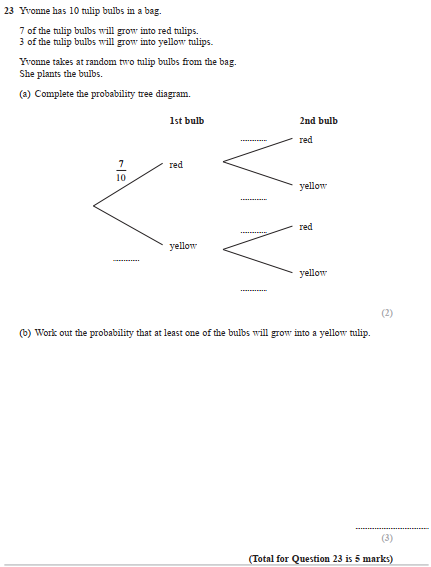 Pearson Edexcel - Monday 11 June 2012 - Paper 1 (Non-Calculator) Higher Tier12.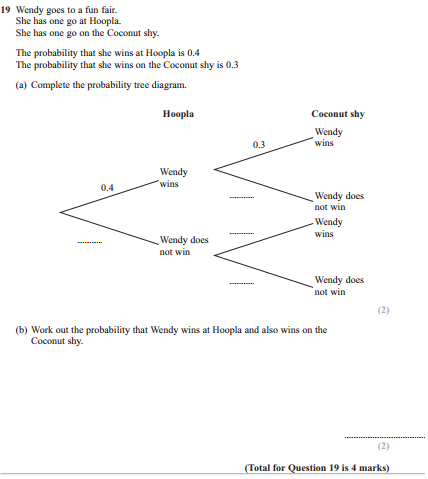 Pearson Edexcel - Friday 2 March 2012 - Paper 3 (Non-Calculator) Higher Tier13.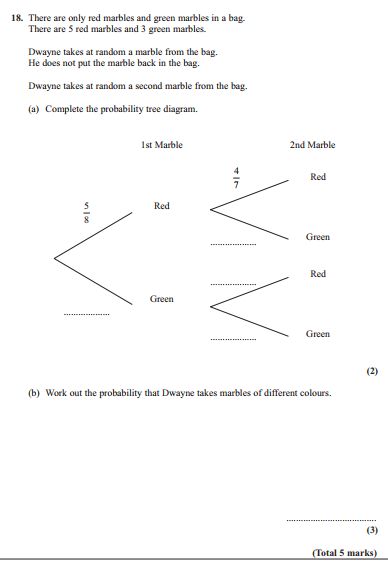 Pearson Edexcel - Wednesday 9 November 2011 - Paper 3 (Non-Calculator) Higher Tier14.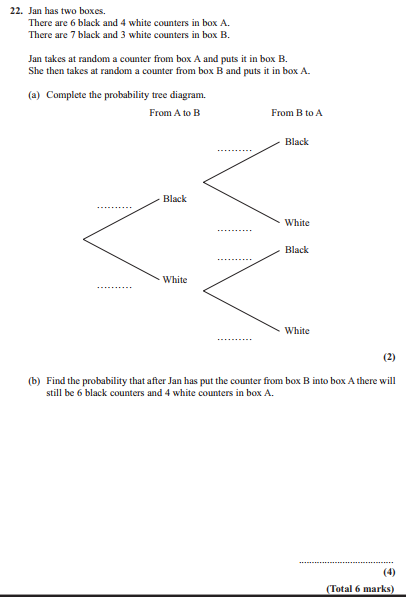 Pearson Edexcel - Thursday 5 November 2009 - Paper 3 (Non-Calculator) Higher Tier15.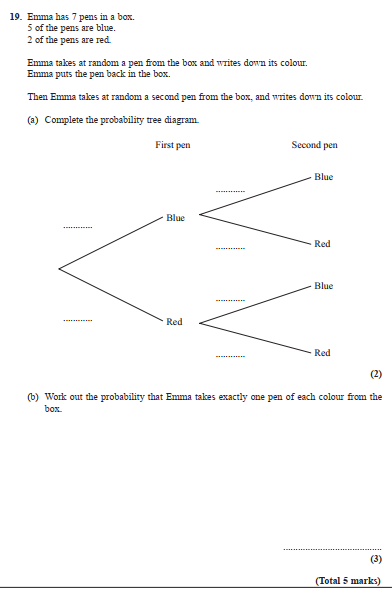 OCR GSCE – Thursday 5 November 2020 – Paper 5 (Non-Calculator) Higher Tier16.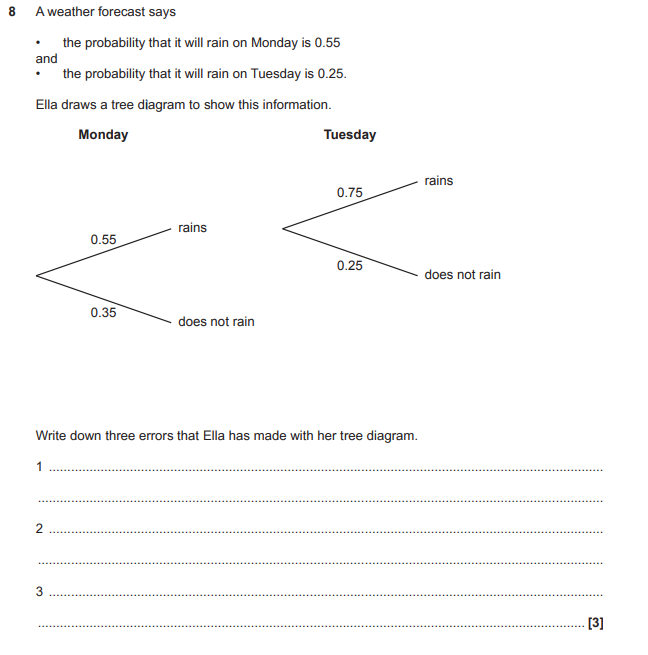 OCR GSCE – Thursday 6 June 2019 – Paper 5 (Non-Calculator) Higher Tier17.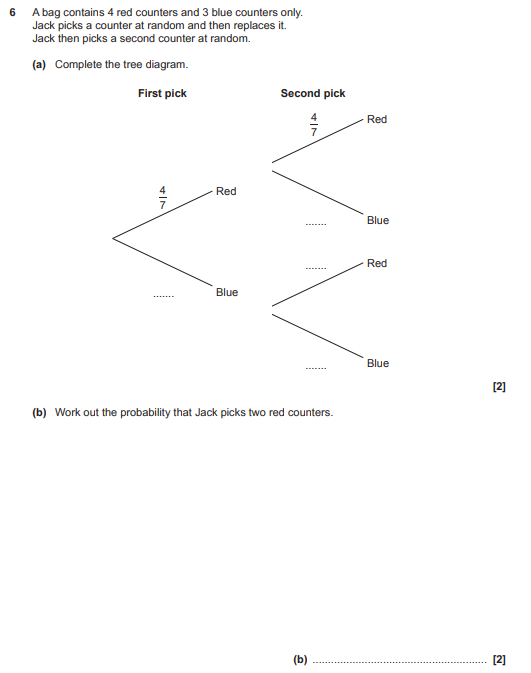 OCR GSCE – Monday 12 November 2018 – Paper 6 (Calculator) Higher Tier18.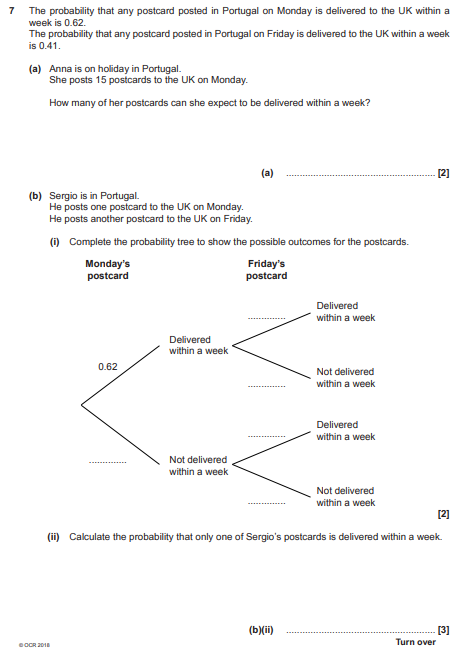 OCR GSCE – Wednesday 8 November 2017 – Paper 6 (Calculator) Higher Tier19.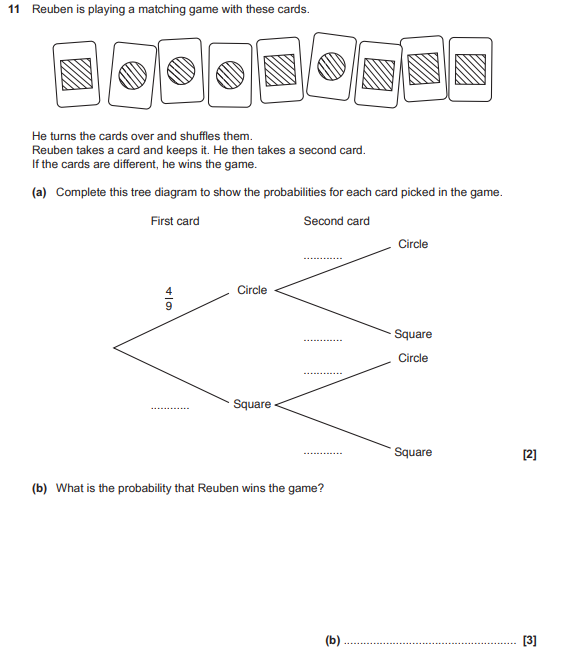 OCR GSCE – Thursday 25 May 2017 – Paper 4 (Calculator) Higher Tier20.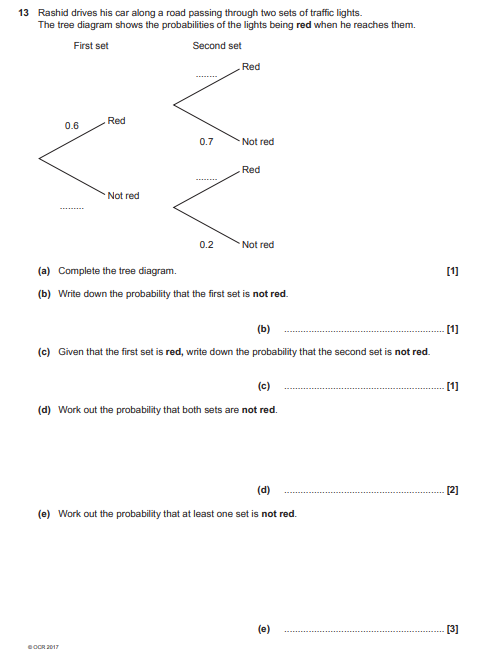 AQA GSCE – Tuesday 21 May 2019 – Paper 1 (Non - Calculator) Higher Tier21.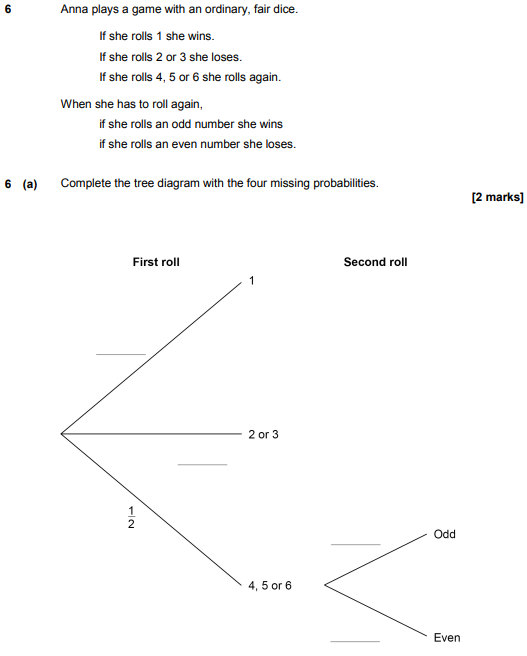 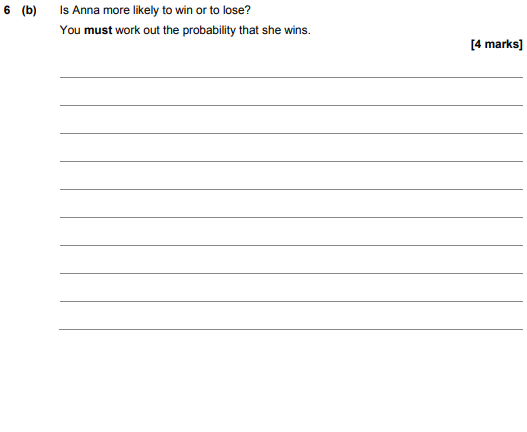 AQA GSCE – Thursday 7 June 2018 – Paper 2 (Calculator) Higher Tier22.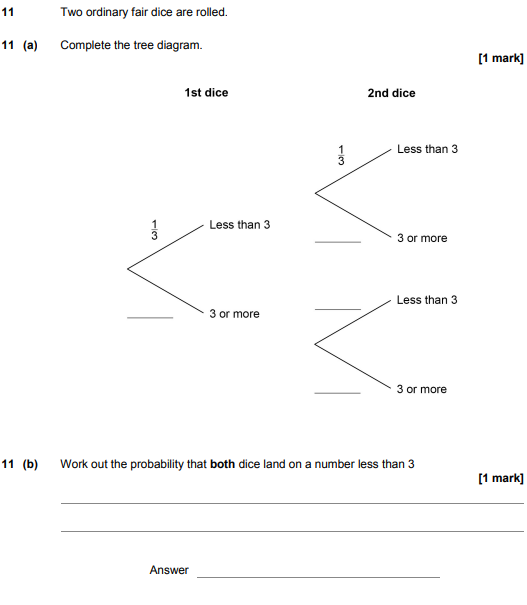 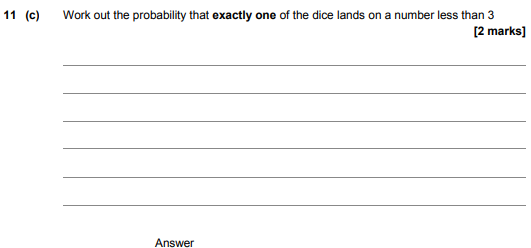 AQA GSCE – Wednesday 25 May 2017 – Paper 1 (Non - Calculator) Higher Tier23.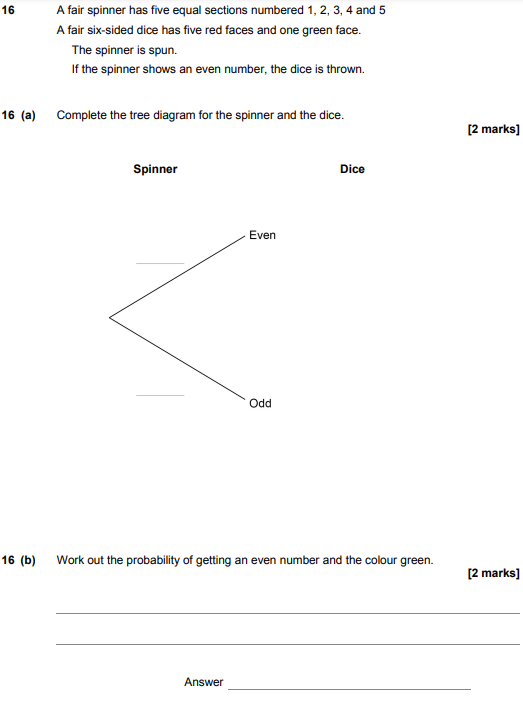 AQA GSCE – Sample Paper 1 (Non - Calculator) Higher Tier24.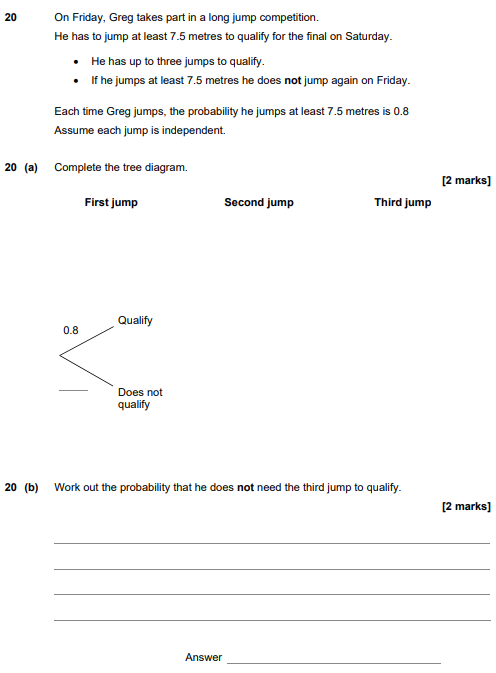 